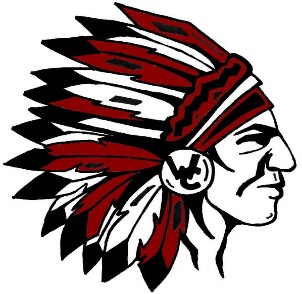 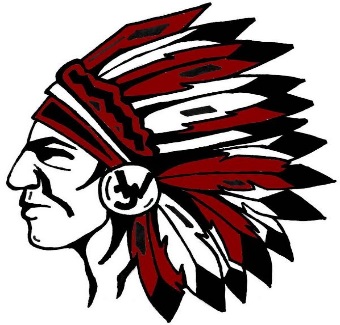 TO:  		Cimarron, Dodge City JV, Wichita Co 		Attention – AD’s and Wrestling CoachesFROM:  	Wichita County Jr/Sr High SchoolDATE:		Friday, January 4th, 2019SUBJECT:  	High School Wrestling   OFFICIALS: 	Tim Schiffelbein, Alex Evert Just a note to remind you that you are scheduled to wrestle at Leoti on Friday, January 4th, 2019.  The matches are scheduled to begin 4:00 pm.  We will use two mats. Please have rosters sent by January 2nd so we can work on getting everyone matched up.  Send rosters to hparks@leoti.org or brownnate@leoti.org Entry fee: No Entry Fee. Please fax your weigh-in sheets to 620-375-4958 by 9:00 am.  Friday January 4th attention Coach Nate Brown.  Or email to: hparks@leoti.org Each team will have their own Locker room. There will be a concession stand located in the commons area.  Towels will not be furnished.Please park your buses to the west of the high school near the football field.If you have any questions, please contact me at 620-874-1278.Haydon Parks, ADWCJSHS